自治区住房城乡建设厅关于印发《广西壮族 自治区住房城乡建设系统地震应急预案 （2020年修订版）》的通知桂建设〔2020〕10号各市住房城乡建设局、城管局（委），南宁市市政和园林局，柳州市、桂林市林业和园林局，北海市综合行政执法局、市政局，崇左市城乡综合执法局，玉林市园林服务中心，厅机关各处室，厅属各单位：为健全全区住房城乡建设系统应对地震灾害的工作体系和运行机制，最大限度地减少人民生命和财产损失，根据国务院办公厅《关于印发突发事件应急预案管理办法》（国办发〔2013〕101号）、自治区政府办公厅《关于进一步加强应急预案管理的通知》（编号：S20161665）以及住房城乡建设部编制的《住房城乡建设系统地震应急预案》（建质〔2013〕136号）、《广西壮族自治区地震应急预案》（桂应急函〔2020〕1号）等要求，结合我区住房城乡建设系统工作实际，我厅对《广西壮族自治区住房城乡建设系统地震应急预案》（桂建设〔2017〕21号）进行修订，形成了《广西壮族自治区住房城乡建设系统地震应急预案（2020年修订版）》，现印发给你们，请认真贯彻执行。广西壮族自治区住房和城乡建设厅2020年12月11日广西壮族自治区住房城乡建设系统地震应急预案二〇二〇年十二月目 录1 总则1.1 编制目的1.2 编制依据1.3 工作原则1.4 适用范围2 灾害分级2.1 特别重大地震灾害2.2 重大地震灾害2.3 较大地震灾害2.4 一般地震灾害3 分级响应3.1 Ⅰ级响应3.2 Ⅱ级响应3.3 Ⅲ级响应3.4 Ⅳ级响应3.5 响应级别调整4 组织指挥体系及职责4.1 自治区住房城乡建设厅抗震救灾指挥部（以下简称“指挥部”）组成及主要职责4.2 指挥部成员单位的主要职责4.3 各地住房城乡建设主管部门抗震救灾组织体系及职责4.4 全区住房城乡建设系统地震应急组织体系框架5 应急响应5.1 启动程序5.2 开展应急工作5.3 指导灾区开展抗震救灾5.4 应急期结束5.5 后期处置5.6 总结及查处5.7 特别应对6 地震预测发布和防御机制6.1 地震重点危险区6.2 临震预报6.3 临震预警7 信息报送与新闻发布7.1 信息报送7.2 时限要求7.3 新闻发布8 保障措施8.1 通信与信息保障8.2 应急物资装备保障8.3 应急队伍保障8.4 技术储备与保障8.5 宣传培训和演习8.6 监督检查9 附则9.1 名词术语9.2 预案制定与修订9.3 预案解释部门9.4 预案生效时间10 附录10.1 指挥部组织体系框架示意图10.2 相关机构和联系电话10.3 地震震情、灾情信息报送表10.4 开展应急评估的前提条件和应急评估工作方案10.5 住房城乡建设系统应急物资装备表1 总则1.1 编制目的为建立健全全区住房城乡建设系统应对地震灾害的工作体系和运行机制，全面做好全区住房城乡建设系统地震应急工作，最大限度地减少人民生命财产的损失，结合广西实际，制订本预案。1.2 编制依据《中华人民共和国突发事件应对法》、《中华人民共和国防震减灾法》、《中华人民共和国建筑法》、《中华人民共和国城乡规划法》、《自然灾害救助条例》、《破坏性地震应急条例》、《广西壮族自治区防震减灾条例》等相关法律法规和《住房城乡建设系统地震应急预案》（建质〔2013〕136号）、《广西壮族自治区地震应急预案》（桂应急函〔2020〕1号）及国家有关抗震救灾工作方针、政策和原则。1.3 工作原则1.3.1 以人为本，及时响应，减少损失房屋建筑和市政公用设施的地震安全直接关系灾区人民生命财产安全和基本生活保障。地震发生后，全区住房城乡建设系统应及时开展地震应急工作，最大限度地避免和减少人员伤亡，尽快恢复市政公用设施功能，保障人民群众的基本生活条件，尽量降低国家和人民群众的财产损失。1.3.2 统一领导，分级负责，属地为主地震灾区住房城乡建设主管部门在当地人民政府的统一指挥下，与有关部门密切协作，快速高效地完成各项应急准备和处置工作。上级住房城乡建设主管部门根据情况及时给予协调、指导、技术支持或组织力量予以支援。其他地区住房城乡建设主管部门根据本级人民政府和上级住房城乡建设主管部门的要求，开展支援工作。1.4适用范围本预案适用于在有震预报、预警（以下简称“临震”）或地震发生后（以下简称“震后”）自治区住房城乡建设厅地震应急工作，并指导全区住房城乡建设系统做好地震应急工作。2 灾害分级地震灾害分为特别重大、重大、较大、一般四个级别。2.1 特别重大地震灾害指造成300人以上死亡（含失踪），或者直接经济损失占全区上年国内生产总值1%以上的地震灾害。当人口较密集地区发生7.0级以上地震；市级人民政府所在地等人口密集地区发生6.0级以上地震，初判为特别重大地震灾害。2.2 重大地震灾害指造成50人以上、300人以下死亡（含失踪）或者造成严重经济损失的地震灾害。当人口较密集地区发生6.0级以上、7.0级以下地震；市级人民政府所在地等人口密集地区发生5.0级以上、6.0级以下地震，初判为重大地震灾害。2.3 较大地震灾害指造成10人以上、50人以下死亡（含失踪）或者造成较重经济损失的地震灾害。当人口较密集地区发生5.0级以上、6.0级以下地震；市级人民政府所在地等人口密集地区发生4.0级以上、5.0级以下地震，初判为较大地震灾害。2.4 一般地震灾害指造成10人以下死亡（含失踪）或者造成一定经济损失的地震灾害。当人口较密集地区发生4.0级以上、5.0级以下地震，初判为一般地震灾害。3 分级响应根据地震灾害分级情况，将地震灾害应急响应分为Ⅰ级、Ⅱ级、Ⅲ级和Ⅳ级。3.1 Ⅰ级响应应对特别重大地震灾害，自治区住房城乡建设厅启动Ⅰ级响应，在自治区抗震救灾指挥部的统一领导下，在住房城乡建设部抗震救灾指挥部的指导下，组织全区住房城乡建设系统开展抗震救灾工作。3.2 Ⅱ级响应应对重大地震灾害，自治区住房城乡建设厅启动Ⅱ级响应，在自治区抗震救灾指挥部的领导下，在住房城乡建设部抗震救灾指挥部的指导下，组织全区住房城乡建设系统开展抗震救灾工作。3.3 Ⅲ级响应应对较大地震灾害，自治区住房城乡建设厅启动Ⅲ级响应，根据自治区抗震救灾指挥部的工作安排，指导、协调全区住房城乡建设系统开展抗震救灾工作。地震灾区的市级住房城乡建设主管部门在市级抗震救灾指挥部的领导下，具体组织本行政区域住房城乡建设系统开展抗震救灾工作。3.4 Ⅳ级响应应对一般地震灾害，自治区住房城乡建设厅启动Ⅳ级响应，根据自治区抗震救灾指挥部的工作安排，和灾区所在地市级住房城乡建设主管部门的需求，指导、协调全区住房城乡建设系统开展抗震救灾工作。县级住房城乡建设主管部门在县级抗震救灾指挥部的领导下，具体组织本行政区域住房城乡建设系统开展抗震救灾工作。地震灾区的市级住房城乡建设主管部门予以指导和协调。3.5 响应级别调整地震发生在边疆地区、少数民族聚居地区和其他特殊地区，可根据需要适当提高响应级别。地震应急响应启动后，可视灾情及其发展情况对响应级别及时进行相应调整，避免响应不足或响应过度。4 组织指挥体系及职责4.1 自治区住房城乡建设厅抗震救灾指挥部（以下简称“指挥部”）组成及主要职责4.1.1 指挥部组成及有关机构设置指 挥 长：厅长副指挥长：分管副厅长成   员：勘察设计管理处、办公室、住房保障处、城市规划园林处、标准定额处、房地产市场监管处、建筑市场监管处、城市建设处、村镇建设处、科学技术处、计划财务处、城市管理监督局、人事教育处主要负责人，机关党委专职副书记，厅机关服务中心、广西住房和城乡建设信息中心、广西建设工程质量安全管理站主要负责人。自治区住房城乡建设厅抗震救灾指挥部成员出差在外或有其他特殊情况时，由所在处室按职务排序递补。指挥部下设办公室承担自治区抗震救灾工作，根据工作需要，在地震灾区成立现场指挥机构，靠前指挥、协调、督导抗震救灾工作。市县两级住房城乡建设系统抗震救灾指挥部主要负责同志纳入现场指挥机构成员。指挥部根据需要，启动相关应急专家组的工作，为抗震救灾提供技术支持。4.1.2 指挥部主要职责根据自治区人民政府（或自治区抗震救灾指挥部）的指示，依据临震预报或实际发生的震情、灾情做好以下工作：（1）对应自治区人民政府启动的《广西壮族自治区地震应急预案》应急响应，及时发布全区住房城乡建设系统应急响应级别。（2）研究决定各项抢险救灾事宜，指导和协调我区住房城乡建设系统破坏性地震应急工作，完成自治区党委、自治区人民政府或自治区抗震救灾指挥部部署的有关工作。（3）按照相应级别地震应急响应的要求，会同地震灾区人民政府组织、指导房屋建筑和市政公用设施工程的抢险抢修，指导灾区开展房屋建筑和市政公用设施的安全性应急评估和震害调查。（4）负责联系自治区抗震救灾指挥部相关工作组和有关部门，会同地震灾区人民政府共同组织灾区市政道路、桥梁、燃气站点、自来水厂及其管网、污水处理厂等市政设施工程抢修工作。（5）根据震情和灾情，向自治区抗震救灾指挥部提出应急措施建议，并完成自治区党委、自治区人民政府交办的有关工作。（6）确定我区住房城乡建设系统破坏性地震应急工作方案，根据灾区需要，组织住房城乡建设系统有关单位对地震灾区进行技术支持或支援。（7）其他有关我区住房城乡建设系统破坏性地震应急工作的重要事项。（8）派员参加自治区抗震救灾指挥部相关工作组。4.1.3 指挥部指挥长、副指挥长、成员的主要职责（1）指挥部指挥长、副指挥长负责参加自治区抗震救灾指挥部会议，传达自治区人民政府或自治区抗震救灾指挥部的指示。（2）主持指挥部会议，部署我区住房城乡建设系统破坏性地震应急工作。（3）带领地震现场工作组赴地震灾区组织指导灾区住房城乡建设系统抗震救灾。（4）指挥部成员负责完成指挥部交办的各项任务，保证指挥部完成工作职责。4.1.4 指挥部办公室组成及主要职责（1）指挥部办公室设在自治区住房城乡建设厅勘察设计管理处，勘察设计管理处处长任指挥部办公室主任。（2）指挥部办公室工作人员由勘察设计管理处人员和其他指挥部成员单位的工作人员组成。（3）指挥部办公室承担指挥部的日常事务，负责与指挥部各成员单位的联络，完成指挥长交办的任务。（4）指挥部办公室的工作人员应24小时保持通讯畅通。4.2 指挥部成员单位的主要职责4.2.1 勘察设计管理处（指挥部办公室主任单位）（1）根据指挥部指示，组织专家对灾区（或临震区）房屋建筑和市政道路、桥梁的应急评估、安全鉴定等工作进行技术支持；负责牵头成立震后房屋建筑安全应急评估专家组和震损市政道路、桥梁应急评估专家组。（2）负责起草我区住房城乡建设系统抗震防灾工作的有关技术性文件，对灾区（或临震区）抗震鉴定、抗震加固和灾区恢复重建工程质量安全监管工作提出技术性建议。（3）根据需要，组织工程技术人员对灾区住房城乡建设系统地震应急工作开展技术培训和技术支持。（4）根据需要，在应急救援基本结束后，组织专家开展工程震害考察工作；负责牵头成立工程震害调查评估专家组。4.2.2 办公室在指挥部统一领导下，统筹指挥部各成员单位做好住房城乡建设系统地震突发事件应急处置工作、履行综合协调职责、值守应急和信息汇总职责。（1）安排专人在厅机关值班值守，负责接收和转办自治区党委办公厅、自治区政府办公厅、自治区应急厅交办自治区住房城乡建设厅的地震应急信息、自治区领导批示情况或紧急重要事项。（2）根据指挥部指示，协调厅机关各处室及厅属各单位的应急工作，组织全区住房城乡建设系统对地震灾区进行人力、物力支援。（3）统筹协调相关处室做好地震应急重大事故信息汇总上报、新闻发布、舆情管控等工作。（4）应急处置结束后，督促相关处室对重大事故应急处置情况进行评估，为下一步修订完善应急预案提供参考。4.2.3 住房保障处（1）负责指导地震灾区保障性住房相关政策的制定。（2）配合计划财务处分析汇总灾区保障性住房震损情况。4.2.4 城市规划园林处（1）参与灾区过渡性安置场所的选址布局工作。（2）在对灾区城市建设执行城市综合防灾规划和标准情况进行调研的基础上，指导地震灾区城镇重建规划工作。（3）根据指挥部指示，组织规划专家对灾区进行技术支持；负责牵头成立恢复重建规划专家组。4.2.5 标准定额处（1）根据指挥部指示，组织相关专家对灾区（或临震区）住房城乡建设系统标准定额制定等工作进行技术指导。（2）配合成立工程震害调查评估专家组，组织有关专家进行震害调查，作为相关标准修订、制定的基础工作。4.2.6 房地产市场监管处（1）根据指挥部指示，配合有关处室对灾区住宅建筑开展震后安全应急评估工作。（2）配合计划财务处分析汇总灾区城镇住宅房屋震损情况。4.2.7 建筑市场监管处（1）根据指挥部指示，配合联系、协调施工企业提供抢险救灾所需的大型机械设备。（2）根据指挥部指示，配合联系、协调工程施工企业开展灾区过渡安置房建设等对口支援工作。（3）配合勘察设计管理处组织专家对灾区（或临震区）房屋建筑和市政道路、桥梁应急评估、安全鉴定等工作进行技术支持。配合开展工程震害考察工作。（4）根据指挥部指示，指导、协助地震灾区住房城乡建设主管部门对违反建设程序和工程建设强制性标准，造成房屋建筑和市政公用设施在地震中倒塌或严重破坏的情况进行调查。4.2.8 城市建设处（1）负责指导灾区（或临震区）开展市政公用设施的临震应急检修、应急加固，指导震后应急、抢险、排险、快速修复和恢复重建规划工作。（2）根据指挥部指示，组织供水、排水、燃气、环卫处置等方面的技术力量对灾区（或临震区）进行技术支持；负责指导灾区（或临震区）应急供水、排水、供气保障工作；负责牵头成立震损供水、排水、供气设施应急评估专家组、震后环境卫生处理专家组、城市轨道交通工程应急评估专家组。配合勘察设计管理处成立震损市政道路、桥梁应急评估专家组，配合科学技术处成立震后建筑垃圾处理专家组。（3）根据指挥部指示，配合有关处室开展自治区抗震救灾指挥部群众生活保障组、地震灾害调查及灾情损失评估组布置的有关工作。（4）根据指挥部指示，组织专家对灾区受损城市轨道交通工程应急评估、安全鉴定等工作进行技术支持。（5）配合计划财务处分析汇总灾区城建系统给排水、燃气、道路、桥梁、环卫处置等城市基础设施的震损及次生灾害情况。4.2.9 村镇建设处（1）负责指导灾区村镇总体设计与恢复重建工作。（2）负责指导灾区（或临震区）村镇房屋和相关村镇公用基础设施的安全性应急评估、应急加固、抢险、排险工作。（3）配合计划财务处分析汇总灾区村镇建设震害情况。4.2.10 科学技术处负责指导灾区开展震害建筑垃圾回收利用处置工作；负责牵头成立震后建筑垃圾处理专家组。4.2.11 计划财务处（1）根据指挥部指示，负责灾区住房城乡建设系统震害损失数据的全口径汇总，根据需要上报自治区抗震救灾指挥部、住房城乡建设部抗震救灾指挥部，并抄送相关处室。（2）申请、安排灾区房屋和市政公用设施应急评估、应急救灾等工作经费和专项资金。4.2.12 城市管理监督局根据指挥部指示，配合指导、协助地震灾区住房城乡建设主管部门对违反建设程序和工程建设强制性标准，造成房屋建筑和市政公用设施在地震中倒塌或严重破坏的情况进行调查。4.2.13 人事教育处、机关党委（1）根据自治区人民政府和自治区外事部门的有关规定，负责或协助住房城乡建设部及区外事部门开展在地震灾区（或临震区）的访问、考察等工作，外宾的联络、安置、疏散、事故处理以及涉外事项的处理等工作。（2）根据需要调动党员干部和职工积极支援灾区工作。4.2.14 厅机关服务中心（1）提出自治区住房城乡建设厅机关通讯基础设施保障的应急预案，并负责应急期间自治区住房城乡建设厅机关通讯基础设施的日常维护、快速修复等工作。（2）负责协助专门的救灾队伍开展自治区住房城乡建设厅机关生命线工程、房产和其他物业的抢险、排险、应急维护加固等工作。（3）负责自治区住房城乡建设厅机关地震损失的统计工作。（4）根据指挥部指示，负责自治区住房城乡建设厅机关临时建筑搭建安排等应急工作。（5）负责自治区住房城乡建设厅地震应急工作的后勤保障工作。4.2.15 广西住房和城乡建设信息中心提出自治区住房城乡建设厅机关网络基础设施保障的应急预案，并负责应急期间自治区住房城乡建设厅机关网络基础设施的日常维护、快速修复等工作。4.2.16 广西建设工程质量安全管理站（1）根据指挥部指示，配合建筑市场监管处组织专家对灾区受损城市轨道交通工程应急评估、安全鉴定等工作进行技术支持；配合成立城市轨道交通工程应急评估专家组。（2）根据指挥部指示，配合勘察设计管理处组织专家对灾区（临震区）房屋建筑和市政道路、桥梁应急评估、安全鉴定等工作进行技术支持。配合开展工程震害考察工作。4.3 各地住房城乡建设主管部门抗震救灾组织体系及职责各地住房城乡建设主管部门根据有关法律、法规和本级人民政府的统一部署，成立抗震救灾应急指挥协调机构并确定其职责。4.4 全区住房城乡建设系统地震应急组织体系框架组织体系框架示意图详见附录10.1。各应急工作专家组详见附录10.2.5。5 应急响应5.1 启动程序5.1.1 I级响应接到自治区抗震救灾指挥部通知或市级住房城乡建设主管部门报告，符合启动地震应急Ⅰ级响应条件的，勘察设计管理处应及时报告指挥长，并召开指挥部会议。指挥长宣布启动自治区住房城乡建设厅破坏性地震应急Ⅰ级响应，通报初步震情、灾情。指挥部办公室工作人员应到指挥部办公场所开展工作。5.1.2 Ⅱ级响应接到自治区抗震救灾指挥部通知或市级住房城乡建设主管部门报告，符合启动地震应急Ⅱ级响应条件的，勘察设计管理处应在2小时内报告指挥长，根据自治区抗震救灾指挥部指示，通知指挥部成员召开指挥部会议，宣布启动自治区住房城乡建设厅破坏性地震应急Ⅱ级响应。5.1.3 Ⅲ、Ⅳ级响应接到自治区抗震救灾指挥部通知或市级住房城乡建设主管部门报告，符合启动地震应急Ⅲ、Ⅳ级响应条件的，勘察设计管理处应在12小时内报告指挥长，及时了解灾情，根据自治区抗震救灾指挥部指示或市级住房城乡建设主管部门需要，组织召开指挥部成员会议，宣布启动自治区住房城乡建设厅破坏性地震应急Ⅲ、Ⅳ级响应。5.2 开展应急工作5.2.1 制定抗震救灾工作方案根据自治区抗震救灾指挥部的统一部署，有关成员单位组织召开相关专家组会议，研判灾情，确定救灾大型机具设备协调、重要建筑抢险排险、市政公用设施抢险抢修、人员临时避震、房屋建筑和市政公用设施应急评估、次生灾害防治等工作方案，并视情况向自治区抗震救灾指挥部、住房城乡建设部抗震救灾指挥部汇报。5.2.2 及时了解灾情指挥部办公室与灾区市级住房城乡建设主管部门保持联系，迅速了解灾情和救灾情况；指挥部成员单位根据职责分工，补充、核实有关灾情和救灾情况；指挥部办公室收集汇总后向指挥部报告，同时，及时向自治区抗震救灾指挥部和住房城乡建设部抗震救灾指挥部报告。5.2.3 应急值班指挥部各成员单位按照本部门的职责开展应急工作，指挥部办公室制定24小时值班、带班表，指挥部成员必须坚守岗位。5.3 指导灾区开展抗震救灾根据自治区抗震救灾指挥部安排，或灾区市级住房城乡建设主管部门的请求，由指挥部决定开展以下工作：5.3.1 派遣专家指挥部有关成员单位组织成立相应的应急工作专家组赴灾区指导、协调当地开展抗震救灾工作，并及时向指挥部反馈灾情信息，提出进一步的工作建议。必要时，指挥部可设立前方工作组。5.3.2 抢修市政公用设施指导地方组织制定重要市政公用设施抢修和应急恢复方案，避免次生灾害发生，尽快恢复供水、排水、供气、环卫等市政公用设施运行。在市政公用设施完全恢复运行前，采取措施保障灾区人民饮用水供应、如厕等基本生活需求。5.3.3 工程抢险排险指导、协助地方对重要市政公用设施和重要房屋建筑进行检查，制定、实施工程抢险、排险技术方案，避免灾害的进一步发生和扩大。5.3.4 房屋建筑和市政公用设施的应急评估指导、协助地方对受到破坏的房屋建筑和市政公用设施进行应急评估，明确房屋建筑和市政公用设施的初步处置建议（分为“可继续使用”、“暂停使用待鉴定”、“停止使用尽快拆除”三个级别）。5.3.5 危房拆除及建筑垃圾清运指导、协助地方制定危房拆除和震损建筑垃圾分类收集清运工作方案。5.3.6 过渡用房建设指导、协助地方选择安全适用的场地，因地制宜，制定政府办公用房、医院、学校等过渡用房建设的方案及技术措施；为过渡用房建设提供技术指导。5.3.7 灾损统计汇总我区住房城乡建设系统灾损数据，根据需要上报自治区抗震救灾指挥部、住房城乡建设部抗震救灾指挥部并抄送相关厅局。5.4 应急期结束抢险救灾工作基本结束、紧急转移和安置工作基本完成、地震次生灾害的后果基本消除，以及交通、电力、通信、供水、排水等设施基本抢修抢通、灾区生活秩序基本恢复后，终止应急响应。原则上，自治区抗震救灾指挥部宣布破坏性地震应急期结束后，我区住房城乡建设系统破坏性地震应急期随之结束；灾区住房城乡建设系统破坏性地震应急期应与当地人民政府明确的应急期一致。5.5 后期处置5.5.1 震害考察在应急期基本结束后，住房城乡建设主管部门要根据震害情况，组织力量对各类房屋建筑、市政公用设施的典型震害和采用抗震新技术建筑物的震害进行技术考察，并认真分析原因，为制订、修订工程建设标准积累数据。5.5.2 指导、配合灾后恢复重建工作对于由自治区人民政府综合宏观调控部门负责组织编制地震灾后恢复重建规划的，做好配合工作。对于由地震灾区市级人民政府组织编制地震灾后恢复重建规划的，根据需要做好指导、配合工作。根据需要，指导、配合地方开展灾区城市总体规划编制修订工作。灾区城市总体规划修编时，应同时修编城市抗震防灾规划。各级住房城乡建设主管部门在组织地震灾区恢复重建规划实施过程中，要汲取工程震害经验，加强工程抗震质量监督，对重建和修复加固项目，要严格按照工程建设标准进行抗震设计、抗震鉴定和抗震加固。5.6 总结及查处地震应急工作结束后，全区各级住房城乡建设主管部门要及时总结应急工作并提出改进意见，对相关抗震救灾先进事迹、先进个人进行表彰。对严重违反建设程序和工程建设强制性标准，造成房屋建筑和市政公用设施在地震中倒塌或严重破坏的工程质量责任事故，事故所在地住房城乡建设主管部门要进行调查和处理。5.7 特别应对若自治区人民政府成立抗震救灾总指挥部和地震灾区现场指挥机构，指挥部应采取以下加强措施：5.7.1 根据自治区人民政府抗震救灾总指挥部的要求，指派人员参加自治区人民政府总指挥部相关工作组的工作。5.7.2根据自治区人民政府抗震救灾总指挥部的要求，派出相关领导干部赴地震灾区参加现场工作，并随时了解地震灾区住房城乡建设系统的需要。根据需要，向灾区住房城乡建设主管部门派驻工作小组。5.7.3根据灾区需要或自治区人民政府抗震救灾总指挥部的对口支援安排，紧急召开全区或部分地区住房城乡建设主管部门领导会议，动员各地组织力量支援灾区。6 地震预测发布和防御机制6.1 地震重点危险区6.1.1 发布机制由中国地震局根据地震活动趋势和震害预测结果，提出确定地震重点危险区的意见，报国务院批准后予以通报。6.1.2 防御机制当所辖地区被列为本年度的地震重点危险区后，自治区住房城乡建设厅组织建立或更新位于重点危险区的城镇重要市政公用设施和重要房屋建筑数据库（包括重要市政公用设施和重要房屋建筑的分布、规模及其设计、建造和使用概况等）；根据震害预测结果组织制定或修订《城市抗震防灾规划》，重点落实重要市政公用设施和重要房屋建筑实时监控、临震加固措施与抢险方案、市政公用设施和重要房屋建筑应急恢复方案、地震次生灾害防御预案、城市避震疏散场所和疏散通道规划等内容。6.2 临震预报6.2.1 发布机制自治区人民政府根据年度防震减灾工作意见和当地的地震活动趋势，发布临震预报，有关市、县级人民政府宣布所辖区域进入临震应急期。6.2.2 防御机制自治区人民政府发布临震预报后，预报区各级住房城乡建设主管部门要根据当地人民政府的统一部署和当地住房城乡建设系统破坏性地震应急预案，采取临震应急防御措施。主要内容包括：组织勘察、设计、施工、城建、村镇、房管、城管、物业等力量，开展建筑物及市政公用设施的临震应急检修、危房拆除，重要设施的抗震鉴定和临震加固设计、施工，疏散通道和避震疏散场所的清理和安全检查，配合抢险设备和物资，落实抢险队伍，做好次生灾害防御工作等。6.3 临震预警6.3.1 发布机制自治区人民政府已经发布临震预报的区域，如果发现明显临震异常，在紧急情况下，市、县级人民政府发布48小时之内的临震预警。6.3.2 防御机制市、县级人民政府发布48小时之内的临震预警后，当地住房城乡建设主管部门要根据当地住房城乡建设系统破坏性地震应急预案，采取应急措施，并按照当地人民政府统一部署，组织做好当地住房城乡建设系统的应急疏散、防灾避难等工作。7 信息报送与新闻发布7.1 信息报送自治区住房城乡建设厅负责收集、汇总全区地震灾害震情、灾情信息，并报告自治区抗震救灾指挥部和住房城乡建设部抗震救灾指挥部。市级住房城乡建设主管部门负责收集、汇总本地区地震灾害震情、灾情信息，并向自治区住房城乡建设厅报送。信息报送工作要力求快速、准确、详尽。报送地震震情、灾情后，市级住房城乡建设主管部门要继续了解地震灾区的重要情况，当震情、灾情发生变化后，应按本预案要求及时续报信息，不得迟报、漏报，瞒报。地震震情、灾情信息报送的主要内容包括：地震的基本情况（时间、地点、震级、烈度）；各类房屋和市政基础设施的破坏情况以及由此导致的人员伤亡和经济损失情况；各类市政公用设施运行中断情况；应急及恢复重建情况。报送表式样详见附录10.3，可配发图片、录像。各级住房城乡建设主管部门要制定地震震情、灾情信息报送工作方案，明确信息报送的具体负责单位，并按规定配备必要的资料收集、整理、报送装备和人员，确保准确、及时、快捷、全面地报送信息。自治区住房城乡建设厅勘察设计管理处接收信息后，报告指挥部指挥长。指挥部向自治区抗震救灾指挥部、住房城乡建设部抗震救灾指挥部报送的工作信息，由相应的牵头处室汇总起草，经指挥长签发后报出。指挥部向自治区领导和相关厅局上报、发送工作情况按相关公文程序办理，由指挥部办公室统筹安排，应急期内，原则上由勘察设计管理处负责起草；后期处置期内，原则上由城市规划园林处负责起草。7.2 时限要求7.2.1 特别重大地震灾害当发生特别重大地震灾害后，灾区所在地市级住房城乡建设主管部门应当在4小时内，向自治区住房城乡建设厅报送相关信息。7.2.2 重大地震灾害当发生重大地震灾害后，灾区所在地市级住房城乡建设主管部门应当在8小时内，向自治区住房城乡建设厅报送相关信息。7.2.3 较大地震灾害和一般地震灾害当发生较大地震灾害或一般地震灾害后，灾区所在地市级住房城乡建设主管部门应当在12小时内，向自治区住房城乡建设厅报送相关信息。7.3 新闻发布全区住房城乡建设系统新闻发布按照各级抗震救灾指挥部的统一安排进行。8 保障措施8.1 通信与信息保障8.1.1 自治区住房城乡建设厅保障措施特别重大地震灾害应急期间，自治区住房城乡建设厅机关服务中心、广西住房和城乡建设信息中心应在勘察设计管理处的指导下，根据自治区住房城乡建设厅机关通讯和网络安全保障措施，合理安排人员，保障密码通讯以及电话、网站的正常工作；勘察设计管理处值班人员应保证随时接收自治区抗震救灾指挥部和住房城乡建设部抗震救灾指挥部的指示和地震灾区的震情、灾情信息；指挥部指挥长、副指挥长、成员及指挥部办公室工作人员应24小时开机，保证通讯渠道畅通。通过储备或临时配备，保障厅机关及厅属单位有关工作人员和所有聘请专家必须的工作基本装备和技术装备。8.1.2 各地住房城乡建设主管部门保障措施市级住房城乡建设主管部门负责应急期间本地区住房城乡建设系统的通信与信息保障，加强与本地区抗震救灾指挥系统及其他相关系统的通信与信息联系，并将抗震救灾相关内容纳入本地区数字信息平台建设，有条件的地震重点监视防御区可根据工作需求配备应急通信指挥车。各地城建档案馆应进一步完善城建档案资料的管理，同时提高快速查询、调送档案、资料的能力；重要建（构）筑物、市政公用设施应有备份档案。城市水源和供排水系统、重要建筑、城市燃气、住宅物业、重要风景名胜区、公共交通、城市道桥等管理部门要管理好本单位工程设施的相关资料。8.2 应急物资装备保障8.2.1 保障规划与应急调配方案各级住房城乡建设主管部门应编制紧急情况下抢险物资装备的配备和储备保障规划，制定应急调配方案，并报上一级住房城乡建设主管部门备案。保障规划和应急调配方案可结合当地日常工作、事故防范和抗风、抗洪等防灾需要统筹考虑。要充分利用行业资源，对大型机具等可平灾两用的物资装备进行统筹配备和储备。应急物资装备的配备和储备应统一规划，储备场所应满足震后应急通行要求。8.2.2 应急物资装备范围应急物资装备主要包括：（1）抢险救灾队伍、震后应急评估队伍和工程震害考察队伍的基本生活装备（包括防寒衣物、交通装备及燃料、通讯装备、办公装备等）。（2）住房城乡建设系统结合自身条件提供的抢险救灾大型机具（包括应急供水、排水装置、挖掘机、起重机、工程用发电机、应急运输车辆等大型机具及其修理机具、易损配件）。（3）震后应急评估、检测鉴定的常用技术装备。（4）市政公用设施应急处置、抢险修复、紧急供应的物资装备以及应急安置所需的饮用水袋、环卫等相关装备。（5）震后搭建临时过渡用房的相关物资材料等装备。8.2.3 维护与使用各级住房城乡建设主管部门应制定应急物资装备定期检查维护、灾时使用、灾后补充等管理制度，保证应急物资装备在灾时的正常使用。8.3 应急队伍保障自治区住房城乡建设厅负责对各市住房城乡建设主管部门的抗震救灾应急队伍进行摸底检查，建立应急队伍数据库，负责组织相应的培训和应急演练，并为派赴灾区开展应急工作的人员办理意外伤害保险。各市、县住房城乡建设主管部门要组织好住房城乡建设系统抗震救灾工作的应急队伍保障。抢险队伍主要由施工、检修、市政公用设施运行、物业单位的技术人员组成，承担工程设施抢险和安全保障工作；震后应急评估队伍主要由从事科研、设计、施工、检修、质量监督等工作的技术专家组成，承担房屋建筑和市政公用设施的震后应急评估、研究处置对策和制定应急方案的任务；危房拆除队伍主要由从事设计、施工、房屋拆除等工作的技术人员组成，承担震损危房的应急拆除工作；灾区震损建筑垃圾处置队伍主要由从事科研、环卫、施工等人员组成，承担制定震损建筑垃圾分类收集处理方案及应急清运工作。8.4 技术储备与保障各级住房城乡建设主管部门要组织、鼓励有关科研单位开展工程抗震和应急技术及装备研究，为提高房屋建筑、市政公用设施的抗震防灾能力提供科学依据和技术保障。各地房屋安全鉴定机构和城市道桥管理部门应当制定应急评估支援预案，配备必要的检测鉴定设备和应急抢险装备，加强技术培训和演练，提高应急评估水平和应急抢险能力。8.5 宣传培训和演习各级住房城乡建设主管部门要本着积极、稳妥、适度的原则，有计划地开展抗震救灾知识宣传，提高住房城乡建设系统广大干部群众对抗震工作重要性的认识以及地震应急反应和自救互救能力，通过宣传培训和实时演练，提高市民的抗震意识和抗震自救能力。抗震设防区住房城乡建设主管部门要采取多种形式对抗震设防区抗震救灾工作应急队伍开展培训，定期举办抗震救灾演练。8.6 监督检查自治区住房城乡建设厅负责定期对各级住房城乡建设主管部门的地震应急工作进行监督检查并接受自治区人民政府和住房城乡建设部的监督检查。9 附则9.1 名词术语抗震设防区：是指地震基本烈度六度及以上的地区。这些地区的所有建设工程均应按照国家规定、标准进行抗震设防。市政公用设施：供水、排水、燃气、热力、垃圾和污水处理、道路、桥梁、城市隧道、城市轨道交通等基础设施。重要房屋建筑：《建筑抗震设防分类标准》（GB50223-2008）中所列的特殊设防类、重点设防类建筑。本预案有关数量的表述中“以上”含本数，“以下”不含本数。9.2 预案制定与修订本预案由自治区住房城乡建设厅制定，并根据实际情况适时修订。各级住房城乡建设主管部门结合各地实际情况，制定本地区住房城乡建设系统破坏性地震应急预案，报上级住房城乡建设主管部门备案。9.3 预案解释部门本预案解释部门为自治区住房城乡建设厅。9.4 预案生效时间本预案自印发之日起施行。10 附录10.1 指挥部组织体系框架示意图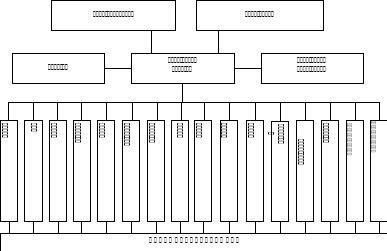 10.2 相关机构和联系电话10.2.1 自治区抗震救灾指挥部办公室联系方式自治区地震局值班室：0771-2806625、2846729（传真）10.2.2 住房城乡建设部抗震救灾指挥部联系方式住房城乡建设部值班室：010-58933681、68335878（传真）10.2.3 自治区住房城乡建设厅抗震救灾指挥部联系方式值班电话：0771-2260062、2260017（传真）10.2.4 有关专家委员会或专家库（1）广西超限高层建筑工程抗震设防审查专家委员会（2）广西市政公用设施抗震专项论证专家库（3）广西城市抗震防灾规划技术审查专家库（4）广西建设工程专家库（5）广西市政公用事业行业专家库10.2.5 应急工作专家组（1）震后房屋建筑安全应急评估专家组（勘察设计管理处牵头成立并联系，建筑市场监管处、广西建设工程质量安全管理站配合）（2）城市轨道交通工程应急评估专家组（建筑市场监管处牵头设立并联系，勘察设计管理处、城市建设处、广西建设工程质量安全管理站配合）（3）震损市政道路、桥梁应急评估专家组（勘察设计管理处牵头设立并联系，建筑市场监管处、城市建设处、广西建设工程质量安全管理站配合）（4）震损供水、排水、供气设施应急评估专家组（城市建设处牵头设立并联系）（5）震后环境卫生处理专家组（城市建设处牵头设立并联系）（6）震后建筑垃圾处理专家组（科学技术处牵头设立并联系，城市建设处配合）（7）恢复重建规划专家组（城市规划园林处牵头设立并联系）（8）工程震害调查评估专家组（勘察设计管理处牵头设立并联系，建筑市场监管处、城市建设处、标准定额处、广西建设工程质量安全管理站配合）10.3 地震震情、灾情信息报送表10.4 开展应急评估的前提条件和应急评估工作方案10.4.1 应急评估工作原则（1）地震部门对震情初步评估为主震余震型，基本不会发生造成较大破坏性的余震时，应及时开展应急评估；（2）应急评估应覆盖所有公共建筑，包括学校、医院、体育馆、应急指挥中心、办公建筑、商业建筑等。（3）对灾区居民住房的应急评估，其范围和方式由地方人民政府抗震救灾指挥部统一安排。10.4.2 应急评估工作方案应急评估在灾区现场指挥部的统一指挥下开展，指挥部应明确1名联系人。为保证应急评估工作高效、有序开展，分组划片，实行组长负责制，每组在固定区域开展工作。主要方法：（1）评估组组成。每组至少3人，设1名组长，1名联系人（熟悉当地情况）。（2）物资准备。安全帽、胸牌（袖标）、工具、手电、记录表、油漆、警戒线、禁入标识、水和食物等。（3）现场评估。由组长负责，评估时2人进入建筑物，1人在外观察，明显危房不宜进入。（4）评估结果。按住房城乡建设部《震后房屋建筑安全应急评估技术指南》（建质抗函〔2016〕84号）的要求，评估结果分“可以使用”、“暂停使用”、“禁止使用”三级。（5）评估结果汇总。各组每天评估工作结束后，由组长将当天的评估记录报震后房屋建筑安全应急评估专家组联系人，由联系人负责汇总。联系人汇总后，于当晚将汇总情况报现场指挥部。（6）组长碰头会。每天召开组长碰头会，研究解决有关问题，协调安排相关工作。（7）评估纪律。评估专家只对客观情况做评估，不对媒体、住户发表有关工程质量或赔偿问题的观点。10.4.3 应急评估记录、汇总样表震后房屋建筑安全应急评估表编号：        震后房屋建筑安全应急评估汇总表编号：10.5 住房城乡建设系统应急物资装备表10.5.1 应急队伍工作基本装备(根据实际工作需要配备)10.5.2 住房城乡建设系统提供的机械设备10.5.3 应急评估、安全鉴定技术装备10.5.4 市政公用设施应急检测和应急处置装备填报单位报送时间年   月  日     时年   月  日     时年   月  日     时本次地震报送次序本次地震报送次序第    次一、地震基本情况一、地震基本情况一、地震基本情况一、地震基本情况一、地震基本情况一、地震基本情况一、地震基本情况地震发生时间年    月   日    时    分年    月   日    时    分年    月   日    时    分年    月   日    时    分年    月   日    时    分年    月   日    时    分震中位置地震级别主要城市地震烈度余震情况是否需要技术支持补充说明二、房屋建筑破坏情况二、房屋建筑破坏情况二、房屋建筑破坏情况二、房屋建筑破坏情况二、房屋建筑破坏情况二、房屋建筑破坏情况二、房屋建筑破坏情况严重破坏(禁止使用尽快拆除)中等破坏(暂停使用待鉴定)中等破坏(暂停使用待鉴定)基本完好(可以使用)基本完好(可以使用)城镇住宅套城镇住宅㎡城镇公共建筑栋城镇公共建筑㎡农村自建房屋户农村自建房屋间农村公共建筑栋农村公共建筑㎡工业建构筑物、独立烟囱、水塔等个需要补充说明的有关事项需要补充说明的有关事项三、市政公用设施破坏情况三、市政公用设施破坏情况三、市政公用设施破坏情况三、市政公用设施破坏情况三、市政公用设施破坏情况三、市政公用设施破坏情况三、市政公用设施破坏情况分类分类破坏长度、数量(千米、个)破坏情况文字描述(包括市政管道材质、管材种类、管径；桥梁隧道类型；城市道路级别等详细情况)破坏情况文字描述(包括市政管道材质、管材种类、管径；桥梁隧道类型；城市道路级别等详细情况)破坏情况文字描述(包括市政管道材质、管材种类、管径；桥梁隧道类型；城市道路级别等详细情况)破坏情况文字描述(包括市政管道材质、管材种类、管径；桥梁隧道类型；城市道路级别等详细情况)市政管网供水市政管网供气市政管网排水城市道路城市道路城市道路城市桥梁城市道路城市隧道市政厂站等设施供水市政厂站等设施排水市政厂站等设施燃气市政厂站等设施垃圾处理市政厂站等设施污水处理其他其他四、市政基础设施运行(供应)中断情况(供水、排水、供气、垃圾处理、污水处理等设施和市政道路、桥梁、隧道等)四、市政基础设施运行(供应)中断情况(供水、排水、供气、垃圾处理、污水处理等设施和市政道路、桥梁、隧道等)四、市政基础设施运行(供应)中断情况(供水、排水、供气、垃圾处理、污水处理等设施和市政道路、桥梁、隧道等)四、市政基础设施运行(供应)中断情况(供水、排水、供气、垃圾处理、污水处理等设施和市政道路、桥梁、隧道等)四、市政基础设施运行(供应)中断情况(供水、排水、供气、垃圾处理、污水处理等设施和市政道路、桥梁、隧道等)四、市政基础设施运行(供应)中断情况(供水、排水、供气、垃圾处理、污水处理等设施和市政道路、桥梁、隧道等)四、市政基础设施运行(供应)中断情况(供水、排水、供气、垃圾处理、污水处理等设施和市政道路、桥梁、隧道等)设施类别设施类别地点地点灾害发生城市居民总户数(户)受影响居民户数(户)运行(供应)中断时间(小时)五、城市轨道交通设施破坏情况五、城市轨道交通设施破坏情况五、城市轨道交通设施破坏情况五、城市轨道交通设施破坏情况五、城市轨道交通设施破坏情况五、城市轨道交通设施破坏情况五、城市轨道交通设施破坏情况五、城市轨道交通设施破坏情况轨道交通线路名称车站破坏(个)车站破坏(个)车站破坏(个)线路破坏(千米)线路破坏(千米)线路破坏(千米)全线停运/区间停运轨道交通线路名称地下地面地上地下地面地上六、风景名胜区破坏情况六、风景名胜区破坏情况六、风景名胜区破坏情况六、风景名胜区破坏情况六、风景名胜区破坏情况六、风景名胜区破坏情况六、风景名胜区破坏情况六、风景名胜区破坏情况风景名胜区名称级别破坏情况破坏情况破坏情况破坏情况破坏情况破坏情况七、应急及恢复重建工作情况七、应急及恢复重建工作情况七、应急及恢复重建工作情况七、应急及恢复重建工作情况七、应急及恢复重建工作情况七、应急及恢复重建工作情况七、应急及恢复重建工作情况七、应急及恢复重建工作情况应急工作主要措施(包括应急疏散人员数量、临时住所搭建数量等)恢复重建工作设想建筑物概况建筑物概况建筑物概况建筑物概况建筑物概况建筑物概况建筑物概况建筑物概况建筑物概况建筑物概况建筑物概况建筑物概况建筑物概况建筑物概况建筑物概况建筑物概况建筑物概况建筑物概况建筑物概况房屋名称房屋名称房屋名称地    址地    址地    址地    址地    址地    址地    址地    址产 权 人产 权 人产 权 人建造时间建造时间建造时间建造时间建造时间建造时间建造时间建造时间         年，□不详         年，□不详         年，□不详         年，□不详抗震设计抗震设计抗震设计□是，□否，□未知□是，□否，□未知□是，□否，□未知□是，□否，□未知抗震加固抗震加固抗震加固抗震加固抗震加固抗震加固抗震加固抗震加固□是，□否，□未知□是，□否，□未知□是，□否，□未知□是，□否，□未知使用性质使用性质使用性质□住宅楼，□办公楼，□村镇民居，□学校，□医院，□厂房，□仓库，□体育馆，□展览馆，□其他(           )□住宅楼，□办公楼，□村镇民居，□学校，□医院，□厂房，□仓库，□体育馆，□展览馆，□其他(           )□住宅楼，□办公楼，□村镇民居，□学校，□医院，□厂房，□仓库，□体育馆，□展览馆，□其他(           )□住宅楼，□办公楼，□村镇民居，□学校，□医院，□厂房，□仓库，□体育馆，□展览馆，□其他(           )□住宅楼，□办公楼，□村镇民居，□学校，□医院，□厂房，□仓库，□体育馆，□展览馆，□其他(           )□住宅楼，□办公楼，□村镇民居，□学校，□医院，□厂房，□仓库，□体育馆，□展览馆，□其他(           )□住宅楼，□办公楼，□村镇民居，□学校，□医院，□厂房，□仓库，□体育馆，□展览馆，□其他(           )□住宅楼，□办公楼，□村镇民居，□学校，□医院，□厂房，□仓库，□体育馆，□展览馆，□其他(           )□住宅楼，□办公楼，□村镇民居，□学校，□医院，□厂房，□仓库，□体育馆，□展览馆，□其他(           )□住宅楼，□办公楼，□村镇民居，□学校，□医院，□厂房，□仓库，□体育馆，□展览馆，□其他(           )□住宅楼，□办公楼，□村镇民居，□学校，□医院，□厂房，□仓库，□体育馆，□展览馆，□其他(           )□住宅楼，□办公楼，□村镇民居，□学校，□医院，□厂房，□仓库，□体育馆，□展览馆，□其他(           )□住宅楼，□办公楼，□村镇民居，□学校，□医院，□厂房，□仓库，□体育馆，□展览馆，□其他(           )□住宅楼，□办公楼，□村镇民居，□学校，□医院，□厂房，□仓库，□体育馆，□展览馆，□其他(           )□住宅楼，□办公楼，□村镇民居，□学校，□医院，□厂房，□仓库，□体育馆，□展览馆，□其他(           )□住宅楼，□办公楼，□村镇民居，□学校，□医院，□厂房，□仓库，□体育馆，□展览馆，□其他(           )建筑规模建筑规模建筑规模地上     层，地下     层，建筑面积        m2(长      m，宽      m)地上     层，地下     层，建筑面积        m2(长      m，宽      m)地上     层，地下     层，建筑面积        m2(长      m，宽      m)地上     层，地下     层，建筑面积        m2(长      m，宽      m)地上     层，地下     层，建筑面积        m2(长      m，宽      m)地上     层，地下     层，建筑面积        m2(长      m，宽      m)地上     层，地下     层，建筑面积        m2(长      m，宽      m)地上     层，地下     层，建筑面积        m2(长      m，宽      m)地上     层，地下     层，建筑面积        m2(长      m，宽      m)地上     层，地下     层，建筑面积        m2(长      m，宽      m)地上     层，地下     层，建筑面积        m2(长      m，宽      m)地上     层，地下     层，建筑面积        m2(长      m，宽      m)地上     层，地下     层，建筑面积        m2(长      m，宽      m)地上     层，地下     层，建筑面积        m2(长      m，宽      m)地上     层，地下     层，建筑面积        m2(长      m，宽      m)地上     层，地下     层，建筑面积        m2(长      m，宽      m)结构类型结构类型结构类型□砌体□钢筋混凝土(□框架□框架-抗震墙□抗震墙□框架-筒体)□底部框架砌体□农村民居(□土□木□石)□其他(     )□砌体□钢筋混凝土(□框架□框架-抗震墙□抗震墙□框架-筒体)□底部框架砌体□农村民居(□土□木□石)□其他(     )□砌体□钢筋混凝土(□框架□框架-抗震墙□抗震墙□框架-筒体)□底部框架砌体□农村民居(□土□木□石)□其他(     )□砌体□钢筋混凝土(□框架□框架-抗震墙□抗震墙□框架-筒体)□底部框架砌体□农村民居(□土□木□石)□其他(     )□砌体□钢筋混凝土(□框架□框架-抗震墙□抗震墙□框架-筒体)□底部框架砌体□农村民居(□土□木□石)□其他(     )□砌体□钢筋混凝土(□框架□框架-抗震墙□抗震墙□框架-筒体)□底部框架砌体□农村民居(□土□木□石)□其他(     )□砌体□钢筋混凝土(□框架□框架-抗震墙□抗震墙□框架-筒体)□底部框架砌体□农村民居(□土□木□石)□其他(     )□砌体□钢筋混凝土(□框架□框架-抗震墙□抗震墙□框架-筒体)□底部框架砌体□农村民居(□土□木□石)□其他(     )□砌体□钢筋混凝土(□框架□框架-抗震墙□抗震墙□框架-筒体)□底部框架砌体□农村民居(□土□木□石)□其他(     )□砌体□钢筋混凝土(□框架□框架-抗震墙□抗震墙□框架-筒体)□底部框架砌体□农村民居(□土□木□石)□其他(     )□砌体□钢筋混凝土(□框架□框架-抗震墙□抗震墙□框架-筒体)□底部框架砌体□农村民居(□土□木□石)□其他(     )□砌体□钢筋混凝土(□框架□框架-抗震墙□抗震墙□框架-筒体)□底部框架砌体□农村民居(□土□木□石)□其他(     )□砌体□钢筋混凝土(□框架□框架-抗震墙□抗震墙□框架-筒体)□底部框架砌体□农村民居(□土□木□石)□其他(     )□砌体□钢筋混凝土(□框架□框架-抗震墙□抗震墙□框架-筒体)□底部框架砌体□农村民居(□土□木□石)□其他(     )□砌体□钢筋混凝土(□框架□框架-抗震墙□抗震墙□框架-筒体)□底部框架砌体□农村民居(□土□木□石)□其他(     )□砌体□钢筋混凝土(□框架□框架-抗震墙□抗震墙□框架-筒体)□底部框架砌体□农村民居(□土□木□石)□其他(     )基础形式基础形式基础形式□独基，□条基，□筏基，□箱基，□其他(      )□独基，□条基，□筏基，□箱基，□其他(      )□独基，□条基，□筏基，□箱基，□其他(      )□独基，□条基，□筏基，□箱基，□其他(      )□独基，□条基，□筏基，□箱基，□其他(      )楼板形式楼板形式楼板形式□现浇，□预制，□其他(     )□现浇，□预制，□其他(     )□现浇，□预制，□其他(     )□现浇，□预制，□其他(     )□现浇，□预制，□其他(     )□现浇，□预制，□其他(     )□现浇，□预制，□其他(     )□现浇，□预制，□其他(     )地震情况地震情况地震情况地震情况地震情况地震情况地震情况地震情况地震情况地震情况地震情况地震情况地震情况地震情况地震情况地震情况地震情况地震情况地震情况地震地点地震地点地震地点震级震级发生时间发生时间发生时间应急评估应急评估应急评估应急评估应急评估应急评估应急评估应急评估应急评估应急评估应急评估应急评估应急评估应急评估应急评估应急评估应急评估应急评估应急评估可直接判断为危险可直接判断为危险可直接判断为危险可直接判断为危险[ ]1.建筑物部分或全部垮塌    [ ]2.建筑物整体或部分明显倾斜 [ ]3.其他(      )[ ]1.建筑物部分或全部垮塌    [ ]2.建筑物整体或部分明显倾斜 [ ]3.其他(      )[ ]1.建筑物部分或全部垮塌    [ ]2.建筑物整体或部分明显倾斜 [ ]3.其他(      )[ ]1.建筑物部分或全部垮塌    [ ]2.建筑物整体或部分明显倾斜 [ ]3.其他(      )[ ]1.建筑物部分或全部垮塌    [ ]2.建筑物整体或部分明显倾斜 [ ]3.其他(      )[ ]1.建筑物部分或全部垮塌    [ ]2.建筑物整体或部分明显倾斜 [ ]3.其他(      )[ ]1.建筑物部分或全部垮塌    [ ]2.建筑物整体或部分明显倾斜 [ ]3.其他(      )[ ]1.建筑物部分或全部垮塌    [ ]2.建筑物整体或部分明显倾斜 [ ]3.其他(      )[ ]1.建筑物部分或全部垮塌    [ ]2.建筑物整体或部分明显倾斜 [ ]3.其他(      )[ ]1.建筑物部分或全部垮塌    [ ]2.建筑物整体或部分明显倾斜 [ ]3.其他(      )[ ]1.建筑物部分或全部垮塌    [ ]2.建筑物整体或部分明显倾斜 [ ]3.其他(      )[ ]1.建筑物部分或全部垮塌    [ ]2.建筑物整体或部分明显倾斜 [ ]3.其他(      )[ ]1.建筑物部分或全部垮塌    [ ]2.建筑物整体或部分明显倾斜 [ ]3.其他(      )[ ]1.建筑物部分或全部垮塌    [ ]2.建筑物整体或部分明显倾斜 [ ]3.其他(      )[ ]1.建筑物部分或全部垮塌    [ ]2.建筑物整体或部分明显倾斜 [ ]3.其他(      )场地环境建筑场地有无明显变化建筑场地有无明显变化建筑场地有无明显变化建筑场地有无明显变化建筑场地有无明显变化[ ]无      [ ]有[ ]无      [ ]有[ ]无      [ ]有[ ]无      [ ]有[ ]无      [ ]有[ ]无      [ ]有[ ]无      [ ]有[ ]无      [ ]有[ ]无      [ ]有备注：备注：备注：备注：场地环境相邻建筑对本建筑安全性的影响相邻建筑对本建筑安全性的影响相邻建筑对本建筑安全性的影响相邻建筑对本建筑安全性的影响相邻建筑对本建筑安全性的影响[ ]无      [ ]有[ ]无      [ ]有[ ]无      [ ]有[ ]无      [ ]有[ ]无      [ ]有[ ]无      [ ]有[ ]无      [ ]有[ ]无      [ ]有[ ]无      [ ]有备注：备注：备注：备注：场地环境场地环境评估结论场地环境评估结论场地环境评估结论场地环境评估结论场地环境评估结论[ ]安全   [ ]待定   [ ]危险[ ]安全   [ ]待定   [ ]危险[ ]安全   [ ]待定   [ ]危险[ ]安全   [ ]待定   [ ]危险[ ]安全   [ ]待定   [ ]危险[ ]安全   [ ]待定   [ ]危险[ ]安全   [ ]待定   [ ]危险[ ]安全   [ ]待定   [ ]危险[ ]安全   [ ]待定   [ ]危险[ ]安全   [ ]待定   [ ]危险[ ]安全   [ ]待定   [ ]危险[ ]安全   [ ]待定   [ ]危险[ ]安全   [ ]待定   [ ]危险地基基础地基出现明显液化地基出现明显液化地基出现明显液化地基出现明显液化地基出现明显液化[ ]无      [ ]有[ ]无      [ ]有[ ]无      [ ]有[ ]无      [ ]有[ ]无      [ ]有[ ]无      [ ]有[ ]无      [ ]有[ ]无      [ ]有[ ]无      [ ]有备注：备注：备注：备注：地基基础地基失去稳定地基失去稳定地基失去稳定地基失去稳定地基失去稳定[ ]无      [ ]有[ ]无      [ ]有[ ]无      [ ]有[ ]无      [ ]有[ ]无      [ ]有[ ]无      [ ]有[ ]无      [ ]有[ ]无      [ ]有[ ]无      [ ]有备注：备注：备注：备注：地基基础地基基础整体破坏地基基础整体破坏地基基础整体破坏地基基础整体破坏地基基础整体破坏[ ]无      [ ]有[ ]无      [ ]有[ ]无      [ ]有[ ]无      [ ]有[ ]无      [ ]有[ ]无      [ ]有[ ]无      [ ]有[ ]无      [ ]有[ ]无      [ ]有备注：备注：备注：备注：地基基础基础构件破损情况基础构件破损情况基础构件破损情况基础构件破损情况基础构件破损情况[ ]无      [ ]有[ ]无      [ ]有[ ]无      [ ]有[ ]无      [ ]有[ ]无      [ ]有[ ]无      [ ]有[ ]无      [ ]有[ ]无      [ ]有[ ]无      [ ]有备注：备注：备注：备注：地基基础地基基础评估结论地基基础评估结论地基基础评估结论地基基础评估结论地基基础评估结论[ ]安全   [ ]待定   [ ]危险[ ]安全   [ ]待定   [ ]危险[ ]安全   [ ]待定   [ ]危险[ ]安全   [ ]待定   [ ]危险[ ]安全   [ ]待定   [ ]危险[ ]安全   [ ]待定   [ ]危险[ ]安全   [ ]待定   [ ]危险[ ]安全   [ ]待定   [ ]危险[ ]安全   [ ]待定   [ ]危险[ ]安全   [ ]待定   [ ]危险[ ]安全   [ ]待定   [ ]危险[ ]安全   [ ]待定   [ ]危险[ ]安全   [ ]待定   [ ]危险结构部分砌体结构房屋承重墙（含纵墙连接）承重墙（含纵墙连接）承重墙（含纵墙连接）承重墙（含纵墙连接）构件破坏比例      构件破坏比例      构件破坏比例      构件破坏比例      构件破坏比例      构件破坏比例      构件破坏比例      构件破坏比例      构件破坏比例      备注：备注：备注：备注：结构部分砌体结构房屋楼（屋）盖及其与墙体连接楼（屋）盖及其与墙体连接楼（屋）盖及其与墙体连接楼（屋）盖及其与墙体连接构件破坏比例      构件破坏比例      构件破坏比例      构件破坏比例      构件破坏比例      构件破坏比例      构件破坏比例      构件破坏比例      构件破坏比例      备注：备注：备注：备注：结构部分砌体结构房屋楼板楼板楼板楼板构件破坏比例      构件破坏比例      构件破坏比例      构件破坏比例      构件破坏比例      构件破坏比例      构件破坏比例      构件破坏比例      构件破坏比例      备注：备注：备注：备注：结构部分钢筋混凝土结构房屋框架梁框架梁框架梁框架梁构件破坏比例      构件破坏比例      构件破坏比例      构件破坏比例      构件破坏比例      构件破坏比例      构件破坏比例      构件破坏比例      构件破坏比例      备注：备注：备注：备注：结构部分钢筋混凝土结构房屋框架柱框架柱框架柱框架柱构件破坏比例      构件破坏比例      构件破坏比例      构件破坏比例      构件破坏比例      构件破坏比例      构件破坏比例      构件破坏比例      构件破坏比例      备注：备注：备注：备注：结构部分钢筋混凝土结构房屋抗震墙抗震墙抗震墙抗震墙构件破坏比例      构件破坏比例      构件破坏比例      构件破坏比例      构件破坏比例      构件破坏比例      构件破坏比例      构件破坏比例      构件破坏比例      备注：备注：备注：备注：结构部分钢筋混凝土结构房屋连梁连梁连梁连梁构件破坏比例      构件破坏比例      构件破坏比例      构件破坏比例      构件破坏比例      构件破坏比例      构件破坏比例      构件破坏比例      构件破坏比例      备注：备注：备注：备注：结构部分钢筋混凝土结构房屋次梁次梁次梁次梁构件破坏比例      构件破坏比例      构件破坏比例      构件破坏比例      构件破坏比例      构件破坏比例      构件破坏比例      构件破坏比例      构件破坏比例      备注：备注：备注：备注：结构部分钢筋混凝土结构房屋楼板楼板楼板楼板构件破坏比例      构件破坏比例      构件破坏比例      构件破坏比例      构件破坏比例      构件破坏比例      构件破坏比例      构件破坏比例      构件破坏比例      备注：备注：备注：备注：结构部分单层厂房和空旷房屋排架柱排架柱排架柱排架柱构件破坏比例      构件破坏比例      构件破坏比例      构件破坏比例      构件破坏比例      构件破坏比例      构件破坏比例      构件破坏比例      构件破坏比例      备注：备注：备注：备注：结构部分单层厂房和空旷房屋柱间支撑柱间支撑柱间支撑柱间支撑构件破坏比例      构件破坏比例      构件破坏比例      构件破坏比例      构件破坏比例      构件破坏比例      构件破坏比例      构件破坏比例      构件破坏比例      备注：备注：备注：备注：结构部分单层厂房和空旷房屋屋架和屋面梁屋架和屋面梁屋架和屋面梁屋架和屋面梁构件破坏比例      构件破坏比例      构件破坏比例      构件破坏比例      构件破坏比例      构件破坏比例      构件破坏比例      构件破坏比例      构件破坏比例      备注：备注：备注：备注：结构部分单层厂房和空旷房屋屋盖支撑屋盖支撑屋盖支撑屋盖支撑构件破坏比例      构件破坏比例      构件破坏比例      构件破坏比例      构件破坏比例      构件破坏比例      构件破坏比例      构件破坏比例      构件破坏比例      备注：备注：备注：备注：结构部分单层厂房和空旷房屋屋面板屋面板屋面板屋面板构件破坏比例      构件破坏比例      构件破坏比例      构件破坏比例      构件破坏比例      构件破坏比例      构件破坏比例      构件破坏比例      构件破坏比例      备注：备注：备注：备注：结构部分单层厂房和空旷房屋天窗架天窗架天窗架天窗架构件破坏比例      构件破坏比例      构件破坏比例      构件破坏比例      构件破坏比例      构件破坏比例      构件破坏比例      构件破坏比例      构件破坏比例      备注：备注：备注：备注：结构部分土、木、石结构房屋承重墙（含纵墙连接）承重墙（含纵墙连接）承重墙（含纵墙连接）承重墙（含纵墙连接）构件破坏比例      构件破坏比例      构件破坏比例      构件破坏比例      构件破坏比例      构件破坏比例      构件破坏比例      构件破坏比例      构件破坏比例      备注：备注：备注：备注：结构部分土、木、石结构房屋砖（木）柱砖（木）柱砖（木）柱砖（木）柱构件破坏比例      构件破坏比例      构件破坏比例      构件破坏比例      构件破坏比例      构件破坏比例      构件破坏比例      构件破坏比例      构件破坏比例      备注：备注：备注：备注：结构部分土、木、石结构房屋楼（屋）盖及其与墙体连接楼（屋）盖及其与墙体连接楼（屋）盖及其与墙体连接楼（屋）盖及其与墙体连接构件破坏比例      构件破坏比例      构件破坏比例      构件破坏比例      构件破坏比例      构件破坏比例      构件破坏比例      构件破坏比例      构件破坏比例      备注：备注：备注：备注：结构部分土、木、石结构房屋楼板楼板楼板楼板构件破坏比例      构件破坏比例      构件破坏比例      构件破坏比例      构件破坏比例      构件破坏比例      构件破坏比例      构件破坏比例      构件破坏比例      备注：备注：备注：备注：结构部分结构部分评估结论结构部分评估结论结构部分评估结论结构部分评估结论结构部分评估结论[ ]安全   [ ]待定   [ ]危险[ ]安全   [ ]待定   [ ]危险[ ]安全   [ ]待定   [ ]危险[ ]安全   [ ]待定   [ ]危险[ ]安全   [ ]待定   [ ]危险[ ]安全   [ ]待定   [ ]危险[ ]安全   [ ]待定   [ ]危险[ ]安全   [ ]待定   [ ]危险[ ]安全   [ ]待定   [ ]危险[ ]安全   [ ]待定   [ ]危险[ ]安全   [ ]待定   [ ]危险[ ]安全   [ ]待定   [ ]危险[ ]安全   [ ]待定   [ ]危险非结构部分非承重墙非承重墙非承重墙构件破坏比例      构件破坏比例      备注：备注：备注：悬挑阳台悬挑阳台悬挑阳台悬挑阳台构件破坏比例构件破坏比例构件破坏比例构件破坏比例构件破坏比例备注：非结构部分填充墙填充墙填充墙构件破坏比例      构件破坏比例      备注：备注：备注：雨篷雨篷雨篷雨篷构件破坏比例      构件破坏比例      构件破坏比例      构件破坏比例      构件破坏比例      备注：非结构部分烟囱烟囱烟囱构件破坏比例      构件破坏比例      备注：备注：备注：女儿墙女儿墙女儿墙女儿墙构件破坏比例      构件破坏比例      构件破坏比例      构件破坏比例      构件破坏比例      备注：非结构部分悬墙悬墙悬墙构件破坏比例      构件破坏比例      备注：备注：备注：山墙山墙山墙山墙构件破坏比例      构件破坏比例      构件破坏比例      构件破坏比例      构件破坏比例      备注：非结构部分高低跨封墙高低跨封墙高低跨封墙构件破坏比例      构件破坏比例      备注：备注：备注：抗风柱抗风柱抗风柱抗风柱构件破坏比例      构件破坏比例      构件破坏比例      构件破坏比例      构件破坏比例      备注：非结构部分出入口出入口出入口构件破坏比例      构件破坏比例      备注：备注：备注：非结构部分出屋面楼（电）梯间出屋面楼（电）梯间出屋面楼（电）梯间构件破坏比例      构件破坏比例      备注：备注：备注：其他附属构件其他附属构件其他附属构件其他附属构件构件破坏比例      构件破坏比例      构件破坏比例      构件破坏比例      构件破坏比例      备注：非结构部分非结构部分评估结论非结构部分评估结论非结构部分评估结论非结构部分评估结论非结构部分评估结论[ ]安全   [ ]待定   [ ]危险[ ]安全   [ ]待定   [ ]危险[ ]安全   [ ]待定   [ ]危险[ ]安全   [ ]待定   [ ]危险[ ]安全   [ ]待定   [ ]危险[ ]安全   [ ]待定   [ ]危险[ ]安全   [ ]待定   [ ]危险[ ]安全   [ ]待定   [ ]危险[ ]安全   [ ]待定   [ ]危险[ ]安全   [ ]待定   [ ]危险[ ]安全   [ ]待定   [ ]危险[ ]安全   [ ]待定   [ ]危险[ ]安全   [ ]待定   [ ]危险震后房屋建筑安全应急评估结论震后房屋建筑安全应急评估结论震后房屋建筑安全应急评估结论震后房屋建筑安全应急评估结论震后房屋建筑安全应急评估结论震后房屋建筑安全应急评估结论[ ]可以使用   [ ]暂停使用   [ ]禁止使用[ ]可以使用   [ ]暂停使用   [ ]禁止使用[ ]可以使用   [ ]暂停使用   [ ]禁止使用[ ]可以使用   [ ]暂停使用   [ ]禁止使用[ ]可以使用   [ ]暂停使用   [ ]禁止使用[ ]可以使用   [ ]暂停使用   [ ]禁止使用[ ]可以使用   [ ]暂停使用   [ ]禁止使用[ ]可以使用   [ ]暂停使用   [ ]禁止使用[ ]可以使用   [ ]暂停使用   [ ]禁止使用[ ]可以使用   [ ]暂停使用   [ ]禁止使用[ ]可以使用   [ ]暂停使用   [ ]禁止使用[ ]可以使用   [ ]暂停使用   [ ]禁止使用[ ]可以使用   [ ]暂停使用   [ ]禁止使用是否建议震后调查研究是否建议震后调查研究是否建议震后调查研究是否建议震后调查研究是否建议震后调查研究是否建议震后调查研究[   ]是     [   ]否[   ]是     [   ]否[   ]是     [   ]否[   ]是     [   ]否[   ]是     [   ]否[   ]是     [   ]否[   ]是     [   ]否[   ]是     [   ]否[   ]是     [   ]否[   ]是     [   ]否[   ]是     [   ]否[   ]是     [   ]否[   ]是     [   ]否评估人评估人评估日期核实人核实人日期日期应急评估组织单位：                                                  应急评估组织单位：                                                  应急评估组织单位：                                                  应急评估组织单位：                                                  应急评估组织单位：                                                  应急评估组织单位：                                                  应急评估组织单位：                                                  应急评估组织单位：                                                  应急评估组织单位：                                                  应急评估组织单位：                                                  应急评估组织单位：                                                  应急评估组织单位：                                                  应急评估组织单位：                                                  应急评估组织单位：                                                  应急评估组织单位：                                                  应急评估组织单位：                                                  应急评估组织单位：                                                  应急评估组织单位：                                                  应急评估组织单位：                                                  评估人日 期核实人日期评估总数                 栋（间）        建筑面积               m2                 栋（间）        建筑面积               m2                 栋（间）        建筑面积               m2                 栋（间）        建筑面积               m2                 栋（间）        建筑面积               m2                 栋（间）        建筑面积               m2                 栋（间）        建筑面积               m2应急评估分项统计应急评估分项统计应急评估分项统计应急评估分项统计应急评估分项统计应急评估分项统计应急评估分项统计应急评估分项统计分类方式房屋类别结论为“可以使用”的房屋数量栋（间）/面积（m2）结论为“可以使用”的房屋数量栋（间）/面积（m2）结论为“暂停使用”的房屋数量栋（间）/面积（m2）结论为“暂停使用”的房屋数量栋（间）/面积（m2）结论为“禁止使用”的房屋数量栋（间）/面积（m2）结论为“禁止使用”的房屋数量栋（间）/面积（m2）按使用性质住宅楼//////按使用性质农村民居//////按使用性质学校//////按使用性质医院//////按使用性质办公楼//////按使用性质体育馆、展览馆//////按使用性质厂房、仓库//////按使用性质其他//////按结构形式砌体//////按结构形式钢筋混凝土框架//////按结构形式钢筋混凝土框架-抗震墙//////按结构形式钢筋混凝土抗震墙//////按结构形式底部框架砌体//////按结构形式土、木、石结构//////按结构形式其他//////合计合计序号品名序号品名1帐篷10发电机2睡袋11便携式电脑3防寒(防暑、防雨、防蚊虫)衣物12移动网卡4安全帽、手套、防护鞋、雨衣13照相机、摄像机5指南针14便携式净水设备6大比例尺地图15对讲机7强力照明灯16药品8移动电话(超长待机)9应急车辆(GPS定位系统)序号品名品名序号品名1挖掘机(适应城市、山区、隧道、地下等不同工作环境)9多功能抢险车2推土机(适应城市、山区、隧道、地下等不同工作环境)10手动、电动起重机3装载机(适应城市、山区、隧道、地下等不同工作环境)11千斤顶(油压、液压等不同规格)4切割机切割机12剪切钳5吊车吊车13撬棍6工程破碎机工程破碎机14铁锤7拖车拖车15铁锹8自卸车自卸车序号品名序号品名1砖回弹仪10相位检测仪2混凝土回弹仪11漏电开关测试仪3贯入式砂浆强度检测仪12电磁法检测分析软件V1.214钢筋位置测定仪(KON-RBL(D))13板厚检测分析软件V1.35非金属板厚度测试仪(KON-LBY)14记录表、手电、照相机6裂缝综合测试仪15对讲机、安全帽7激光测距仪16油漆、警戒线8便携检测包17混凝土拉脱仪9数显游标卡尺、工程检测尺、卷尺18光学读数放大镜序号品名序号品名1地下管线探测仪9一体化饮用水净化装置2可燃气体检测仪10净水材料/设备3道路综合检测车11便携式水质检测设备4桥梁检测车12压缩式垃圾运输车5管道封堵设备13洒水车6管道激光检测仪14垃圾桶7管道压力检测设备15真空吸污车8应急供水车16移动厕所